A ne x o IIIMEMORIA EXPLICATIVA DEL PROYECTONombre Entidad.Denominación del proyecto. (Máximo 250 caracteres).Eje de actuación.Resumen del proyecto. (Máximo 650 caracteres)Descripción y fines del proyecto.Descripción de la problemática social, económica o medioambiental detectada que pretende abordar el proyecto, sustentado en datos oficiales y/o estudios técnicos. (Máximo 6000 caracteres).Descripción del contenido del proyecto, y la metodología a emplear. (Máximo 6000 caracteres).Objetivo general. (Máximo 6000 caracteres).5.4.- Descripción, si procede, del carácter innovador de la metodología que se propone, y su ventaja comparativa con respecto a otras soluciones similares si las hubiere. (Máximo 6000 caracteres)5.5.- Descripción y alcance de las medidas de difusión y divulgación propuestas, si procede. (Máximo 6000 caracteres)5.6. Justificación, si procede, de su contribución a los principales retos y problemas priorizados en la Estrategia de Desarrollo Sostenible 2030. (Máximo 6000 caracteres).5.7. Descripción, si procede, de los enfoques transversales: igualdad de género; derechos humanos; sostenibilidad medioambiental; diversidad cultural u otros incorporados en el desarrollo del proyecto.(Máximo 6000 caracteres).5.8 Experiencia, trayectoria y especialización de la entidad solicitante en el ámbito del proyecto.(Máximo 5000 caracteres).MINISTERIO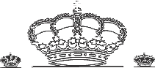 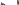 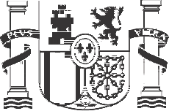 DE DERECHOS SOCIALES Y AGENDA 2030Ámbito territorial del proyecto.8PresupuestoPresupuesto (Conforme a la clasificación del gasto subvencionable establecida en la convocatoria).Gestión del proyecto.Medios personales:Descripción y justificación de los recursos humanos empleadosDatos globales del equipo que realizará el proyecto y categoría profesionalDescripción y justificación de los medios técnicos y materiales empleados.En el caso de tener prevista la subcontratación de alguna de las actividades que constituyen el contenido principal del proyecto, indíquelo, así como la causa que la motiva.Coste previsto de subcontratación.Indique si este proyecto ha sido subvencionado en años anteriores por esta convocatoria y, en su caso, cuantía de la subvención.Indique si este proyecto ha sido subvencionado en años anteriores por otras ayudas de la Administración General del Estado o de otras Administraciones Públicas y en su caso, cuantía de la subvención.Alianzas innovadoras, multiactor y/o multinivel10 Participación de las personas beneficiarias del proyecto.11. Para ejercicios sucesivos, indique los gastos previstos para el mantenimiento del proyecto y su financiación.Don/Dña. ........................................................................................................................................,	representante legal de laentidad solicitante, certifica la veracidad de todos los datos obrantes en el presente Anexo.......................................... a............de	de 2023Firmado: ............................................................5.9 Resumen de actividades que incluye el proyecto y calendario previsto.5.9 Resumen de actividades que incluye el proyecto y calendario previsto.5.9 Resumen de actividades que incluye el proyecto y calendario previsto.5.9 Resumen de actividades que incluye el proyecto y calendario previsto.5.9 Resumen de actividades que incluye el proyecto y calendario previsto.5.9 Resumen de actividades que incluye el proyecto y calendario previsto.ActividadesResultadosCosteRecursosFecha inicioFecha término5.10. Población sujeta y/o personas beneficiarias. Número estimado y caracterización.5.10. Población sujeta y/o personas beneficiarias. Número estimado y caracterización.5.10. Población sujeta y/o personas beneficiarias. Número estimado y caracterización.5.10. Población sujeta y/o personas beneficiarias. Número estimado y caracterización.5.10. Población sujeta y/o personas beneficiarias. Número estimado y caracterización.Población sujeto y/o número de personas beneficiarias directas.Caracterización de la población sujeto y/o de las personas beneficiarias del proyecto y criterios para su selección.Población sujeto y/o número de personas beneficiarias directas.Caracterización de la población sujeto y/o de las personas beneficiarias del proyecto y criterios para su selección.Población sujeto y/o número de personas beneficiarias directas.Caracterización de la población sujeto y/o de las personas beneficiarias del proyecto y criterios para su selección.Población sujeto y/o número de personas beneficiarias directas.Caracterización de la población sujeto y/o de las personas beneficiarias del proyecto y criterios para su selección.Población sujeto y/o número de personas beneficiarias directas.Caracterización de la población sujeto y/o de las personas beneficiarias del proyecto y criterios para su selección.5.11. Objetivos específicos y resultados.5.11. Objetivos específicos y resultados.5.11. Objetivos específicos y resultados.5.11. Objetivos específicos y resultados.5.11. Objetivos específicos y resultados.Objetivos específicosIndicadores del objetivoResultadosIndicadores del resultadoFuentes de verificaciónComunidad AutónomaProvinciaLocalidadEntidad que realiza el proyectoEntidad que realiza el proyectoComunidad AutónomaProvinciaLocalidadN.I.F.NombreA.PERSONALCONCEPTOSSolicita S.E. A2030OtrasFinanciación PropiaCoste TotalGastos de PersonalTotal personalB. ACTIVIDADESCONCEPTOSSolicita S.E. A2030OtrasFinanciación PropiaCoste TotalSuministros y servicios generalesAlquiler de bienes InmueblesDietas y gastos de viajesMaterial inventariable / BibliográficoMaterial fungibleGastos de AsesoríaOtros gastosTotal actividadesC.GASTOS DE FUNCIONAMIENTO ORDINARIOCONCEPTOSSolicita S.E. A2030OtrasFinanciación PropiaCoste TotalGastos de funcionamientoTotal gastos de funcionamientoCategoría o cualificación profesionalAñoN.º TotalDedicación total al proyecto en horasRetribución bruta totalSeguridad Social a cargo de la EmpresaTotal gastos de personalTotales:ConvocatoriasCuantíaÓrgano concedenteFecha finalización del proyectoAñoÓrgano concedenteCuantía